	ORCHESTRE PHILHARMONIQUE DE NICE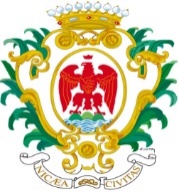 LA VILLE DE NICE RECRUTEMercredi 29 et jeudi 30 mai 2024 à 10h5 postes de Violon Tuttiste (3ème catégorie)Date limite d’inscription : 03/05/2024Les épreuves se dérouleront au Centre de production LA DIACOSMIE, 8 avenue Claude Debussy, NiceAvis de concours et formulaires d’inscription téléchargeables sur le site :www.opera-nice.orgREGLEMENT DU CONCOURS ET INSCRIPTIONSconcours.opera@ville-nice.fr